Please ensure all the relevant questions on this form have been answered fully.If you have any queries relating to information requirements or wish to meet with a council consents officer, please contact the Northland Regional Council.Part BAssessment ofEnvironmental Effects –General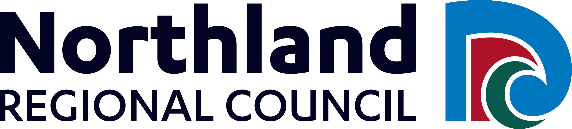 Whangārei Office	Phone:	09 470 1200	Fax:	09 470 1202Kaitāia Office	Phone:	09 408 6600Waipapa Office	Phone:	09 470 1200Ōpua Office	Phone:	09 402 7516Dargaville Office	Phone:	09 439 3300Free Phone		0800 002 004Email		mailroom@nrc.govt.nzWebsite	www.nrc.govt.nzThis application is made under section 88/section 127 of the Resource Management Act 1991To:	Consents DepartmentNorthland Regional CouncilPrivate Bag 9021Whangārei Mail CentreWhangārei 0148PART B	–	ASSESSMENT OF ENVIRONMENTAL EFFECTSYour application must include an Assessment of Effects on the Environment.  This form and the associated Information Requirement Booklet will help you prepare it.An assessment of effects is required so that you and others can understand what happens to the environment when you carry out the proposed activity. This will help you to propose ways to minimise those effects to the council’s satisfaction.For applications of a complex nature with considerable effects, a full Assessment of Effects in terms of the Fourth Schedule of the Resource Management Act 1991 is required.  Depending on the scale of the proposed activity and the potential effects of the proposal on the environment, a report prepared by a suitably qualified person may be required.Please note that the word “environment” can include the surrounding coastal water, adjoining land, any surrounding resource users, and local iwi. It is advised that you make an appointment with a council officer to discuss your application prior to lodging it.  This will help you supply all the required information at the onset and ensure the efficient processing of your application.A.Description of the Proposed ActivityA.1	Provide a detailed description of the proposed activity:A.1	Provide a detailed description of the proposed activity:A.2	You must attach a map or aerial photograph that clearly shows the following:	the location of the proposed activity, 	the legal boundaries of the property, and neighbouring properties,	roads,	the location of any water bodies, i.e. wetlands, streams or rivers, drains, groundwater and coastal water,	the location of any other resource user in the surrounding area, and	any significant landmarks.If the proposed activity involves buildings or structures, then detailed plans of the proposed buildings or structures are also required.B.Actual and Potential Effects on the Surrounding EnvironmentProvide details of the actual and potential effects of the proposed activity on the surrounding environment.  Please refer to the Fourth Schedule of the Resource Management Act in the information requirement booklet.C.Positive EffectsWhat positive effects will the proposed activity have?D.MonitoringWhat, if any, monitoring do you propose to carry out to ensure that the proposed activity does not have any adverse effect on the environment?E.Affected PartiesWill the proposed activity have an effect on any resource user, or property owner in the surrounding area?	No, explain why not? Will the proposed activity have an effect on any resource user, or property owner in the surrounding area?	No, explain why not? Will the proposed activity have an effect on any resource user, or property owner in the surrounding area?	No, explain why not? 	Yes, who?	Yes, who?	Yes, who?If written approvals are obtained from all parties that may be affected by the proposed activity and the effects of your proposed activity are minor, then the council is likely to process your application without public notification.If written approval cannot be obtained, please suggest ways to reduce the effect on resource users and neighbouring property owners (mitigation measures).If written approvals are obtained from all parties that may be affected by the proposed activity and the effects of your proposed activity are minor, then the council is likely to process your application without public notification.If written approval cannot be obtained, please suggest ways to reduce the effect on resource users and neighbouring property owners (mitigation measures).If written approvals are obtained from all parties that may be affected by the proposed activity and the effects of your proposed activity are minor, then the council is likely to process your application without public notification.If written approval cannot be obtained, please suggest ways to reduce the effect on resource users and neighbouring property owners (mitigation measures).Have you consulted with the people/parties who may be affected by your activity?Have you consulted with the people/parties who may be affected by your activity?YesNoProperty owners/occupiers in the surrounding area (including neighbours)Property owners/occupiers in the surrounding area (including neighbours)Other resource users in the areaOther resource users in the areaDepartment of Conservation (if relevant)Department of Conservation (if relevant)Fish and Game Council (if relevant)Fish and Game Council (if relevant)Ministry of Fisheries (if associated with marine farms)Ministry of Fisheries (if associated with marine farms)Maritime Safety Authority (if associated with activities in the Coastal Marine area)Maritime Safety Authority (if associated with activities in the Coastal Marine area)Local iwi (specify):Other (specify): Please attach a record of the consultation taken place.  The Northland Regional Council can supply you with written approval forms to aid you with this consultation.Please attach a record of the consultation taken place.  The Northland Regional Council can supply you with written approval forms to aid you with this consultation.Please attach a record of the consultation taken place.  The Northland Regional Council can supply you with written approval forms to aid you with this consultation.Please attach a record of the consultation taken place.  The Northland Regional Council can supply you with written approval forms to aid you with this consultation.Please attach a record of the consultation taken place.  The Northland Regional Council can supply you with written approval forms to aid you with this consultation.F.Mitigation of Effects on the Surrounding EnvironmentSuggest ways to reduce any adverse effects on the environment or any potentially affected person/party (mitigation measures).G.AlternativesList any alternatives to the proposed activity that you may have considered, and the reason why the alternatives were not chosen i.e. alternative location or methods of achieving your objectives.Northland Regional Council offices:Northland Regional Council offices:Northland Regional Council offices:Northland Regional Council offices:Northland Regional Council offices:Whangārei OfficeDargaville OfficeKaitāia OfficeWaipapa OfficeŌpua Office36 Water StreetWhangārei 0110Phone:	09 470 1200or	0800 002 004Fax:	09 470 1202mailroom@nrc.govt.nzwww.nrc.govt.nz42 Hokianga RoadDargaville 0310Phone:	09 439 3300192 Commerce StreetKaitāia 0410Phone:	09 408 6600Shop 912 Klinac LaneWaipapa 0295Phone:	09 470 1200or	0800 002 004Fax:	09 470 1202Unit 10Industrial Marine ParkŌpua 0200Phone:	09 402 7516